Formulaire d’engagement au code d’éthique et de confidentialité Je soussigné·e ________________________ confirme que j’ai pris connaissance des politiques et normes en vigueur à NOM DE VOTRE ORGANISATION ainsi que des documents s’y rattachant, le cas échéant. Je m’engage à m’y conformer et à respecter les politiques et normes en vigueur de NOM DE VOTRE ORGANISATION concernant tous les aspects du fonctionnement et des services offerts à la clientèle ainsi qu’aux bénévoles. Je comprends que, si je déroge à l’une de ces règles, je m’expose à une suspension temporaire ou permanente.· Respecter les règles et les consignes établies concernant le fonctionnement du ou des services auxquels je suis rattaché·e;· Respecter les règles de confidentialité concernant les informations personnelles des personnes auprès desquelles j’assure un service bénévole et faire preuve de discrétion;· Respecter la dignité, l’intégrité physique et morale des bénéficiaires, des bénévoles et des employé·e·s de NOM DE VOTRE ORGANISATION· Éviter de me placer dans une situation de conflit d’intérêts en utilisant mon statut bénévole à des fins personnelles;· Aviser NOM DE LA PERSONNE RESPONSABLE devant toute situation inquiétante ou information pertinente face au service ou à la sécurité des bénéficiaires, employé·e·s ou bénévoles;· M’abstenir de toute fausse déclaration à NOM DE VOTRE ORGANISATION concernant les frais encourus dans le cadre de mes fonctions et responsabilités de bénévole;· Aviser NOM DE LA PERSONNE RESPONSABLE de tous changements pertinents selon ma ou mes tâches (ex: condition physique et médicale, permis de conduire, assurances, immatriculation, etc.);Par la présente, j’offre mes services comme bénévole pour NOM DE VOTRE ORGANISATION et je déclare que les renseignements inscrits dans le présent document sont exacts.Date :  ________________ Signature : _______________________________________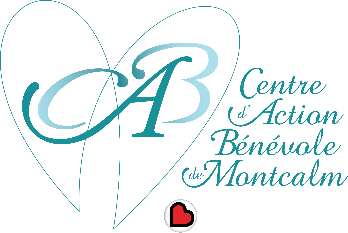 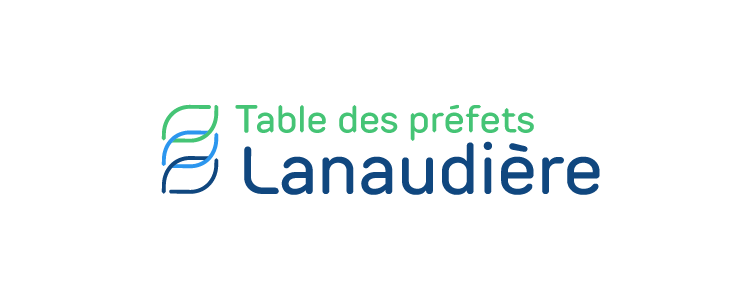 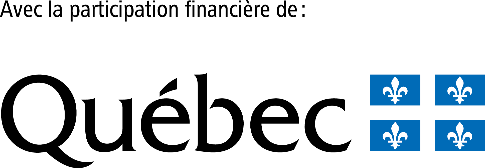 